UAIP/OIR/0134/2019 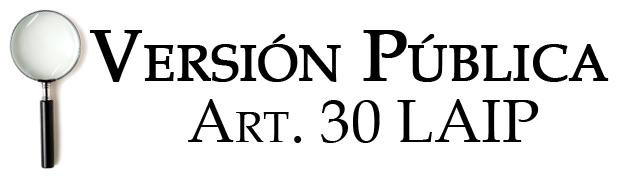 En las instalaciones de la Unidad de Acceso a la Información Pública, de la Dirección General  de Centros Penales, ubicada en la Séptima Avenida Norte, Pasaje Número Tres, Urbanización Santa Adela, casa Numero Uno, San Salvador. A las once horas del día veintiuno de mayo dos mil diecinueve. Vista la solicitud de la Licenciada XXXXXXXXXXXXXXXXXXXX, con Documento Único de Identidad número XXXXXXXXXXXXXXXXXXXXXXXXXXXXXXXXXXXXXXXXXXXXXXXXX XXXX, quien requiere:“Solicito fotocopia certificada de mi expediente laboral”“Por lo que con el fin de dar cumplimiento a los Art.  1, 2, 3 Lit. a, b, j. Art. 4 Lit. a, b, c, d, e, f, g. y Artículos  65, 69, 71 de la Ley Acceso a la Información Pública,  la suscrita RESUELVE: Se hace entrega de fotocopia certificada en versión pública de expediente laboral el cual consta de ciento setenta y dos folios útiles, haciendo constar que en esta Unidad de Acceso a la Información Pública, no quedará copia certificada por ser entregada al solicitante de forma física, como fue remitido por el Departamento de Recursos Humanos. Queda expedito el derecho del solicitante de proceder conforme lo establecen los artículos 72 y 82 LAIP.                                                                        Licda. Marlene Janeth Cardona Andrade	MJCA/kl                                                                                 Oficial de Información